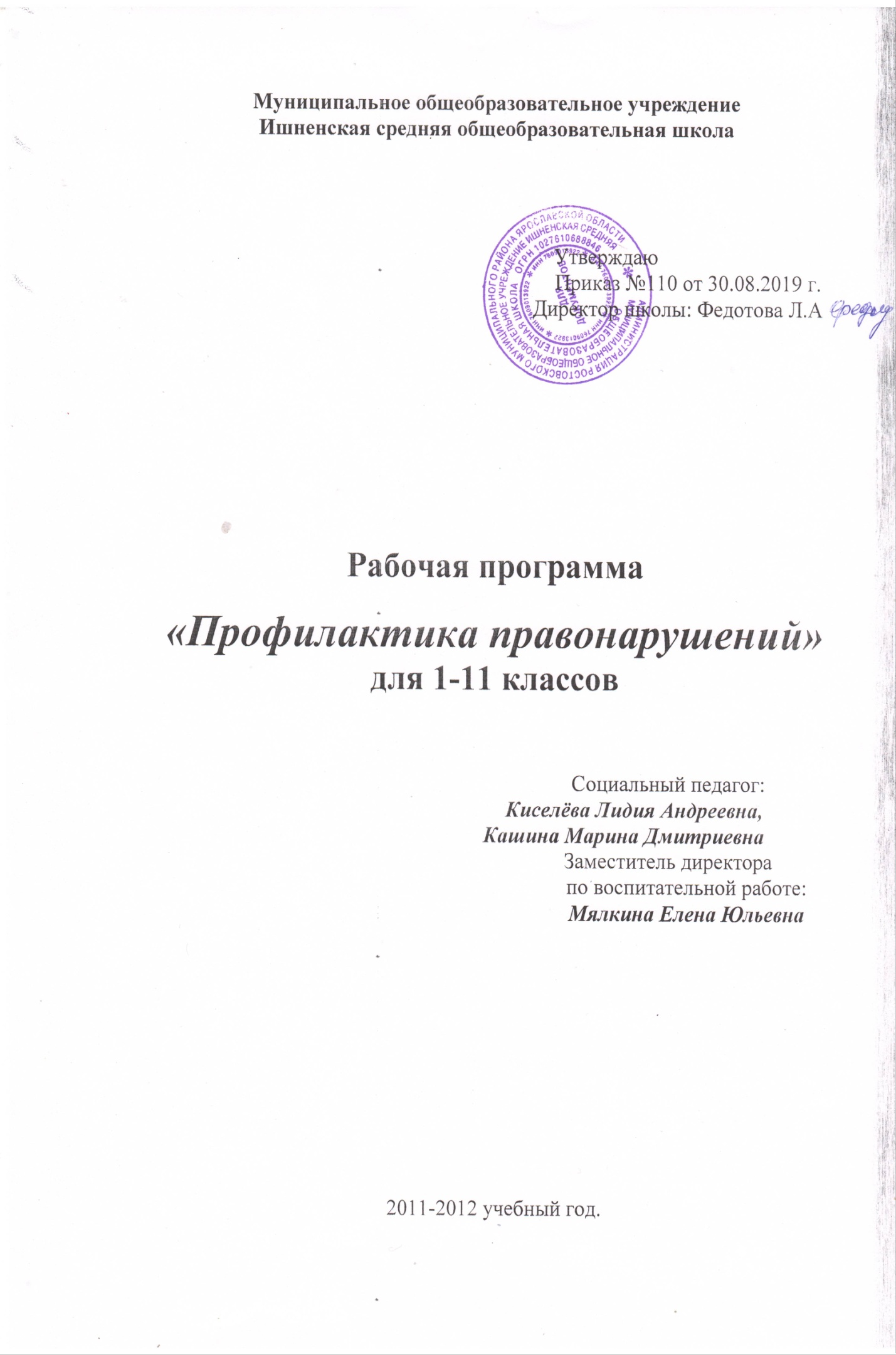 Пояснительная запискаПрограмма создана на основе программы по правовому воспитанию детей и подростков «Право и закон». Социально-политические и экономические преобразования в государстве в большей степени, чем на других категориях населения, отражаются на несовершеннолетних. В частности, в последнее время подростки все более становятся криминально активной категорией населения.Хотя специально «за решетку» никто не стремится, значительная часть контингента участников преступления составляют обучающиеся общеобразовательных школ. Это те молодые, социально незрелые люди, которые еще не понимают, что за любое преступление или правонарушение обязательно наступает ответственность. Это те подростки, развитие которых осложнено влиянием отрицательных социально-психологических факторов: проблемами в адаптации к учебному процессу и к жизни школы, трудностями семейных взаимоотношений, подверженностью негативному воздействию средств массовой информации, неблагоприятным социальным окружением и другим отрицательным влиянием.Наряду со стабильным ростом алкоголизма, наркомании, безнадзорности, сексуальной распущенности, правонарушений и преступлений, увеличением числа других антиобщественных действий особо настораживает складывающаяся тенденция изменения ценностных ориентаций подростков и юношества. Она проявляется в вытеснении традиционных ценностей нравственного порядка, в замещении их культом денег, физической силы, снижении общественно полезной активности, утверждении социальной апатии, появлении устойчивых устремлений к достижению материального достатка любой ценой, в том числе путем сознательного нарушения социальных и нравственных норм.Конечно, учитель не  в силах изменить нравственно-политический климат в стране, но предупредить школьника об опасностях он может. Педагог способен убедить подростка в необходимости задуматься о возможных последствиях его потенциальных противоправных действий; показать, чем он рискует, если позволит увлечь себя стихии подростковых эмоций. Таким образом, школа может методом интенсивного воздействия на создание и поведение детей реально повлиять на уроке правонарушений в молодежной среде.Цель программы – формирование правовой культуры обучающихся.Задачи программы:Создать целостное представление о личной ответственности за антиобщественные деяния, предусмотренные уголовным и административным правом.Научить обучающихся вести себя в общественных местах, соблюдать дисциплину и порядок в школе.Сформировать умение различать хорошие и плохие поступки; способствовать развитию,  становлению и укреплению гражданской позиции, отрицательному отношению к правонарушениям.Предупредить опасность необдуманных действий, свойственных подростковому возрасту, которые могут привести к совершенствованию преступлений.Способствовать развитию навыков самостоятельного осмысления социальных явлений.Циклы разработанной программыНа курс правового воспитания отводится один классный час в четверть. Программа составлена с учетом принципов системности, научности, доступности. Все разделы начинаются и заканчиваются повторением ранее изученного материала.Изучаемые циклыМладшие классы: «Правила общения»Старшие классы:«Правила поведения», «Правила дорожного движения», «Я- гражданин», «Права ребенка», «Административная ответственность», «Уголовная ответственность», «Асоциальное поведение»В конце программы для каждого класса перечислены основные знания и навыки, которыми должны овладеть учащиеся.Методы достижения поставленных целей и задач:Содержание курса реализуется на классных часах, которые планируются из расчета один классный час в четверть.Основной формой является беседа, в процессе которой обучающиеся приобретаю теоретические знания.Наряду с беседами используются такие формы, как деловая игра, практикум, устный журнал, конкурс рисунков и газет, викторина, круглый стол, конкурс сочинений, защита проектов, которые способствуют развитию умений школьников. Причем практические формы работы необходимо чаще использовать в старших классах, обучающиеся которых получили достаточное количество теоретических знаний на уроках и классных часах.В 7-9 классах ежегодно проводится тестирование с целью выявления склонности обучающихся к правонарушениям.Для родителей на основе данной программы разработан цикл лекций по правовой тематике. Содержание программыЗнания, умения и навыки, которые необходимо сформировать к концу учебного года1 класс Знать:Правила поведения в школе;Название государства и государственную символику;Законы класса;Правила личной безопасности.Уметь:Соблюдать правила поведения в школе;Выполнять законы класса;Соблюдать безопасность на улице2 классЗнать:Какого человека называют гражданином?Качества человека, необходимые достойному гражданину;Основные обязанности и права ученика;Правила поведения в общественных местах, дома, в школе.Уметь:Различать хорошие и плохие поступки, добро и зло в повседневной жизни;Высказывать негативное отношение к плохим поступкам.Приобрести навыки культуры общения с разными людьми, в разных ситуациях.3 классЗнать:Что такое закон?Как называется основной закон государства, как называется основной документ гражданина?Какие поступки нарушают устав школы?Какие правила надо соблюдать на железной дорогеУметь:Дисциплинированно вести себя на железной дороге;Соотносить моральные нормы с повседневным поведением.4 класс Знать:Элементарные права людей;Какие правонарушения и преступления может совершить школьник?Первоначальные представления о юридической ответственности.Уметь:Уважать людей;Бережно относиться к своему и чужому имуществу.5 классЗнать:права и обязанности учащихся школы;название основного документа о правах ребенка, основные его статьи;меру наказания за нарушение Правил дорожного движения.Уметь:дисциплинированно вести себя на автодороге;защищать свои права;выполнять обязанности школьника.6 классЗнать:сущность преступления и правонарушения;отличие правовых норм от норм морали;как государство может защитить права ребенка?какая ответственность бывает при создании травмоопасной ситуации?Уметь:различать административный проступок и преступление;правильно оценивать поступки людей;предупреждать создание травмоопасной ситуации.7 классЗнать:понятие о юридической ответственности за совершение преступлений и еевозникновении;меру наказания за преступления, совершенные на железной дороге;информацию об опасностях, связанных с попаданием подростков в асоциальныегруппы;особенности уголовной ответственности за групповые преступлениянесовершеннолетних.Уметь:осознавать преступные цели асоциальных объединений несовершеннолетних;предотвращать свое попадание в преступную группу, выходит из нее;не создавать криминальных ситуаций на железной дороге.8 классЗнать:понятие об административной ответственности и условиях ее возникновения;чем опасны религиозные объединения для подростков?способы и приемы вовлечения подростков в употребление наркотиков.Уметь:соблюдать правопорядок в общественных местах;противостоять вовлечению в религиозные объединения, в употребление наркотиков.9 классЗнать:мотивы, которые могут привести человека к преступлению;права и гарантии несовершеннолетних при устройстве на работу;способы поведения в критической ситуации.Уметь:защищать себя при нарушении трудовых прав;помочь знакомым, попавшим в кризисную ситуацию.10 классЗнать:о социальной опасности преступности, наркомании, алкоголизма;свои права и обязанности при общении с органами правопорядка;меры ответственности за деяния, связанные с незаконным оборотом наркотиков;основные положения Декларации прав человека.Уметь:негативно относиться к людям, нарушающим социальные нормы;отстаивать свои права при общении с сотрудниками правопорядка.11 классЗнать:понятие «воинская обязанность»;положения законодательства, связанные с употреблением алкоголя;особенности субкультур основных неформальных молодежных течений и движений.Уметь: проявлять волевые качества в выборе образа поведения.Тематика лекций для родителей1. Законы воспитания в семье. Какими им быть? (1 класс)2. Воспитание ненасилием в семье. (2 класс)3. Как научит сына или дочь говорить «нет»? (3 класс)4. Детская агрессивность, ее причины и последствия. (4 класс)5. За что ставят на учет в милицию? (5 класс)6. Свободное время – для души и с пользой, или Чем занят ваш ребенок?      (6 класс)7. Как уберечь подростка от насилия? (7 класс)8. Конфликты с собственным ребенком и пути их разрешения. (8 класс)9. Как научиться быть ответственным за свои поступки? (9 класс)10. Что делать, если ваш ребенок попал в милицию? (10 класс)11. Закон и ответственность. (11 класс)РазделТемаКлассПравила общенияБеседа «Знакомство с правилами школьной жизни»1Правила общенияБеседа «Правило личной безопасности»1Правила общенияБеседа «Что такое «хорошо» и что такое «плохо»2Правила общенияБеседа «Твоя уличная компания. Как попадают в преступную группу»7Правила общенияКруглый стол «Правовая оценка современных неформальных молодежных движений»11Правила поведенияБеседа «Человек в мире правил»1Правила поведенияБеседа «Примерно веди себя в школе, дома, на улице»2Правила поведенияБеседа «За что ставят на внутришкольный учет?»3Правила поведенияБеседа «За что ставят на учет в милиции?»4Правила поведенияБеседа «Бережно относись к школьному и другому общественному имуществу, к своим вещам, вещам товарищей»4Правила поведенияБеседа «Знакомство с правами и обязанностями учащихся»5Правила дорожного движенияПравила поведения в транспорте1Правила дорожного движенияМеста игр и катания на велосипедах, роликах, лыжах, коньках, санках2Правила дорожного движенияОсновные правила поведения учащихся на улице и дороге3Правила дорожного движенияОбязанности пассажиров3Правила дорожного движенияСоблюдение правил дорожного движения велосипедистом4Правила дорожного движенияПоведение школьников вблизи железнодорожных путей4Правила дорожного движенияОсновные правила безопасного поведения при пользовании общественным транспортом5Правила дорожного движенияОтветственность за повреждение имущества на транспортных средствах. Вандализм 5Ответственность за нарушение ПДД6Соблюдение правил дорожного движения велосипедистом6Ответственность за нарушение ПДД пешеходом7Ответственность за повреждение дорог, железнодорожных переездов или других дорожных переездов7Ответственность за нарушение ПДД8Ответственность участника дорожного движения, повлекшее создание помех в движении транспортных средств8Правила перевозки пассажиров на мотоцикле и мотороллере9Уголовная ответственность за кражи и угоны транспортных средств9Я - гражданинБеседа «Я – гражданин России»2Я - гражданинБеседа «Что такое закон? Главный закон страны»3Я - гражданинБеседа «Гражданин и обыватель»5Я - гражданинБеседа «Твоя воинская обязанность»11Права ребенкаБеседа «Твои права и обязанности»2Права ребенкаБеседа «Равенство прав людей от рождения»4Права ребенкаДеловая игра «Главные вопросы»4Права ребенкаУстный журнал «Конвенция «О правах ребенка»5Права ребенкаБеседа «Права детей – забота государства»6Права ребенкаКонкурс рисунков «Конвенция «О правах ребенка»6Права ребенкаБеседа «Подростку о трудовом праве»9Права ребенкаБеседа «Что делать, если ты попал в милицию?»10Права ребенкаКонкурс проектов «Твой вариант Декларации прав человека»10Административная и уголовная ответственностьБеседа «Шалости на железной дороге»3Административная и уголовная ответственностьБеседа «Преступления и правонарушения»6Административная и уголовная ответственностьБеседа «Административная и юридическая ответственность при создании травмоопасной ситуации»6Административная и уголовная ответственностьБеседа «Виды наказаний, назначенные несовершеннолетним. Детская воспитательная колония»7Административная и уголовная ответственностьБеседа «Об ответственности подростков за преступления, совершенные на железной дороге»7Административная и уголовная ответственностьВикторина «Уроки Фемиды»8Административная и уголовная ответственность«Административная ответственность подростков перед законом»8Административная и уголовная ответственностьБеседа «Ответственность за деяния, связанные с оборотом наркотиков»10Административная и уголовная ответственностьДискуссия «От безответственности до преступления один шаг»11Асоциальное поведениеКонкурс сочинений «НЕТ школьному хулиганству»7Асоциальное поведениеПрактикум ситуаций «Как привлекают подростков к употреблению наркотиков?»8Асоциальное поведениеКруглый стол «Нетрадиционные религиозные объединения. Чем они опасны?»8Асоциальное поведениеКонкурс стенных газет «Не делай этого!»9Асоциальное поведениеБеседа «Социальные нормы и асоциальное поведение (преступность, наркомания, алкоголизм)»10Асоциальное поведениеБеседа «Алкоголь и правопорядок»11№ п/пСодержание работыФормы работыОтветственныйза выполнениеОтветственныйза выполнениеОтветственныйза выполнение Сентябрь  Сентябрь  Сентябрь  Сентябрь  Сентябрь  Сентябрь 1Обсуждение плана работы по профилактики на 2019-2020 учебный год.Заседание Советапо профилактике правонарушений. Директор МОУ; заместитель директора по В/Р; социальный педагогДиректор МОУ; заместитель директора по В/Р; социальный педагогДиректор МОУ; заместитель директора по В/Р; социальный педагог2Обновление и корректировка  «банка данных»,  обновление состава социальных групп,составление социального паспортакаждого класса и МОУ Изучение личных дел учащихся.Выявление детей «группы риска», др. социальных групп,беседы с вновь прибывшимиучащимися.Заместитель директора по В/Р;соц. педагог;классные рук.Заместитель директора по В/Р;соц. педагог;классные рук.Заместитель директора по В/Р;соц. педагог;классные рук.Октябрь Октябрь Октябрь Октябрь Октябрь Октябрь 1Разработка стратегии работы по формированию и пропаганде здорового образа жизни среди учащихся. Профилактика вредных привычек и правонарушений.Выявление детей, склонных к правонарушениям.Выявление семей, оказавшихся в социально-опасном положении.Индивидуальные беседы,проведение классных часов.Анкетирование учащихся.Заместитель директора по В/Р;соц. педагог;представителиПДН,  КДН, САМ;классные руководители. Заместитель директора по В/Р;соц. педагог;представителиПДН,  КДН, САМ;классные руководители. Заместитель директора по В/Р;соц. педагог;представителиПДН,  КДН, САМ;классные руководители. 2Информация классныхруководителей о занятостиучащихся в свободное время, состоящих на всех видах учёта  (кружки, секции).Индивидуальная работа с учащимися (беседы,  работа с законными представителями)Соц. педагог;классные рук.;руководители кружков, секций.Соц. педагог;классные рук.;руководители кружков, секций.Соц. педагог;классные рук.;руководители кружков, секций.3.Совместные рейды инспектора ПДН с представителями Совета профилактики и классными руководителями в семьи детей «группы риска», состоящих на ВШУ и учёте в ПДН.Проведение рейдовПроведение рейдовЗаместитель директора по В/Р;соц. педагог; психолог;представителиПДН, классные руководители4Информация о выявленныхучащихся и семьях  «группы риска»; постановка на различные виды учёта. Занятость учащихся, состоящих на учете, в учреждениях дополнительного образования.Рассмотрение персональных дел учащихся нарушителей дисциплины и пропускающих учебные занятия без уважительной причиныЗаседание Совета,анализ информации социального педагогаЗаседание Совета,анализ информации социального педагогаЗаместитель директора по В/Р;соц. педагог;представителиПДН;классные руководители;учителя-предметники. Ноябрь  Ноябрь  Ноябрь  Ноябрь  Ноябрь 1Совместная профилактическая работа с межведомственными организациями по профилактике правонарушений и профилактике употребления ПАВ.Коллективная и индивидуальная работа с учащимися и родителями.Коллективная и индивидуальная работа с учащимися и родителями.Соц. педагог;классные рук.ПредставителиПДН, КДН и САМ.2 Совместные рейды инспектора ПДН с представителями Совета профилактики и классными руководителями в семьи детей «группы риска», состоящих на ВШУ и учёте в ПДН, в неблагополучные семьиПроведение плановых рейдовПроведение плановых рейдовЗаместитель директора по В/Р;соц. педагог; психолог;представителиПДН, классные руководители Декабрь  Декабрь  Декабрь  Декабрь  Декабрь  Декабрь 1Проведение индивидуальных бесед профилактического характера с учащимися МОУ, состоящих в «группе риска»Индивидуальная работа с учащимися и родителямиИндивидуальная работа с учащимися и родителямиЗаместитель директора по В/Р;соц. педагог;психолог;представителиПДН, классные руководители2Проведение плановых рейдов в семьи учащихся «группы риска» по выявлению безнадзорности несовершеннолетних и невыполнению своих обязанностей законными представителями.Проведение плановых рейдовПроведение плановых рейдовЗаместитель директора по В/Р;соц. педагог;классные рук.ПредставителиПДН3.Рассмотрение персональных дел учащихся нарушителей дисциплины и пропускающих учебные занятия без уважительной причины Плановое заседание Совета профилактикиПлановое заседание Совета профилактикиКлассные руководители;учителя-предметники;заместители директора по УВР; соц. педагог Январь  Январь  Январь  Январь  Январь  Январь 1Проведение индивидуальных бесед профилактического характера. Работа среди учащихся школы по выявлению неформальных объединений, выявление учащихся с девиантным поведением.Выявление наклонностей учащихся. Посещение уроков, наблюдение за поведением отдельных учащихся.Выявление наклонностей учащихся. Посещение уроков, наблюдение за поведением отдельных учащихся.Соц. педагог;классные рук.ПредставителиПДН, КДН и САМ.2.Проведение плановых рейдов в семьи учащихся «группы риска» по выявлению безнадзорности несовершеннолетних и невыполнению своих обязанностей законными представителями.Проведение плановых рейдовПроведение плановых рейдовЗам. директора по ВРсоц. педагог;классные рук.;представителиПДН, КДН; РОВД  Февраль Февраль Февраль Февраль Февраль Февраль1Внеурочная занятость подростков как способ профилактики совершения правонарушенийРассмотрение персональных дел учащихся нарушителей дисциплины и пропускающих учебные занятия без уважительной причиныПлановое заседание Советапо профилактикеПлановое заседание Советапо профилактикеКлассные руководители;учителя-предметники;заместители директора по УВР; соц. педагог2Контроль за учащимися, находящимися на учёте в ПДН. Совместные рейды в семьи учащихся. Контроль за проведением свободного времени учащихся МОУ Проведение рейдов в семьи учащихся, собеседование с учащимисяПроведение рейдов в семьи учащихся, собеседование с учащимисяЗаместитель директора по В/Р;соц. педагог;классные рук.ПредставителиПДН. Март  Март  Март  Март  Март  Март 1Встречи с родителями. Индивидуальные беседы о воспитании в семьеРабота с родителями, законными представителямиРабота с родителями, законными представителямиСоц. педагог;классные рук.;психолог;представителиПДН.2Рассмотрение персональных дел учащихся нарушителей дисциплины и пропускающих учебные занятия без уважительной причиныСовета профилактикиСовета профилактикиЗаместители директора по УВР; соц. педагог;классные рук.ПредставителиПДН Апрель  Апрель  Апрель  Апрель  Апрель  Апрель 1Совместные рейды инспектора ПДН с представителями Совета профилактики и классными руководителями в семьи детей «группы риска», состоящих на ВШУ и учёте в ПДН, в неблагополучные семьиПроведение плановых рейдовПроведение плановых рейдовЗаместитель директора по В/Р;соц. педагог;психолог;представителиПДН, классные руководители2Проведение индивидуальных бесед профилактического характера.Индивидуальная работа с учащимисяИндивидуальная работа с учащимисяЗаместители директора по УВР; В/Р;соц. педагог;классные руководители, представители ПДН3Профилактика правонарушенийсреди несовершеннолетних. Работа с учащимися, нарушающими правила поведения в школе.Работа с учащимися, имеющими пропуски по неуважительным причинам и неудовлетворительные оценки Плановое заседание Советапо профилактикеПлановое заседание Советапо профилактикеЗаместитель директора по В/Р;соц. педагог;психолог;классные рук.ПредставителиПДН Май Май Май Май Май Май1Предварительная летняя занятость учащихся, состоящих на учете.Помощь в трудоустройстве выпускникам и учащимся, в организации летнего отдыха.Опрос учащихся и законных представителей;заявления. Опрос учащихся и законных представителей;заявления. Заместитель директора по В/Р;соц. педагог; психолог;классные руководители;Специалисты САМ.2Сверка данных о количестве несовершеннолетних, состоящих на учёте в КДН и ПДН за истёкший учебный год СправкиИнформация в ПДН, КДНСправкиИнформация в ПДН, КДНЗаместители директора по УВР; соц. педагог;классные руководители3Анализ работы по профилактике правонарушений за 2019-2020 учебный год.               Составление плана, графика работыпо профилактике правонарушений среди несовершеннолетнихна 2020-2021 учебный год.                                  Отчет о работе по профилактике правонарушений среди несовершеннолетних за 2019-2020 учебный год.Отчет о работе по профилактике правонарушений среди несовершеннолетних за 2019-2020 учебный год.Директор МОУ;заместители директора по УВР; социальный педагог, психолог